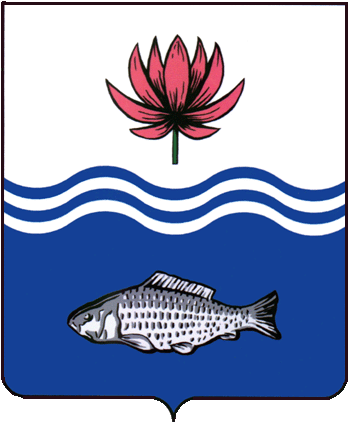 АДМИНИСТРАЦИЯ МО «ВОЛОДАРСКИЙ РАЙОН»АСТРАХАНСКОЙ ОБЛАСТИПОСТАНОВЛЕНИЕО районных межведомственных Рабочих группахпри администрации МО «Володарский район»по снижению неформальной занятости, легализации «серой» заработной платы, повышению собираемости страховых взносов во внебюджетные фонды на территории МО «Володарский район» в новой редакцииВ целях реализации пункта 1.2 раздела 1 Соглашения № 02-02-055 от 30.12.2016 между Правительством Астраханской области и муниципальным образованием «Володарский район» о реализации мер, направленных на  снижение неформальной занятости, легализации «серой» заработной платы, повышению собираемости взносов государственные внебюджетные фонды в муниципальном образовании Астраханской области «Володарский район».ПОСТАНОВЛЯЕТ:1.Создать районные межведомственные Рабочие группы при администрации МО «Володарский район» по снижению неформальной занятости, легализации «серой» заработной платы, повышению собираемости страховых взносов во внебюджетные фонды на территории МО «Володарский район».2.Утвердить прилагаемое Положение о районных межведомственных Рабочих группах при администрации МО «Володарский район» по снижению неформальной занятости, легализации «серой» заработной платы, повышению собираемости страховых взносов во внебюджетные фонды на территории МО «Володарский район» в новой редакции (Приложение № 1).3. Утвердить прилагаемые Составы районных  межведомственных Рабочих групп при администрации МО «Володарский район» по снижению неформальной занятости, легализации «серой» заработной платы, повышению собираемости страховых взносов во внебюджетные фонды на территории МО «Володарский район». 4.Начальнику организационного отдела администрации МО «Володарский район» (Сахипова) довести настоящее постановление до всех заинтересованных лиц.5.Сектору информационных технологий организационного отдела администрации МО «Володарский район» (Поддубнов) разместить настоящее постановление на официальном сайте муниципального образования «Володарский район».6. Главному редактору МАУ «Редакция газеты» Заря Каспия» (Шарова) опубликовать настоящее постановление в районной газете.7.Постановление главы администрации МО «Володарский район» от 18.04.2017 г. № 321 считать утратившим силу.8.Настоящее постановление вступает в силу со дня его подписания.9.Контроль за исполнением настоящего постановления оставляю за собой.Глава администрации                                                       Х.Г. ИсмухановПриложение № 1 к постановлению администрации МО «Володарский район»от 09.06.2021 г. № 827ПОЛОЖЕНИЕо районных межведомственных Рабочих группах при администрации МО «Володарский район» по снижению неформальной занятости, легализации «серой» заработной платы, повышению собираемости страховых взносов во внебюджетные фонды на территории МО «Володарский район»1. Общие положения1.1.Настоящее Положение определяет задачи и организацию деятельности районных межведомственных Рабочих групп администрации МО «Володарский район» по снижению неформальной занятости, легализации «серой» заработной платы, повышению собираемости страховых взносов во внебюджетные фонды на территории МО «Володарский район» (далее Рабочие группы;1.2.Рабочие  группы в своей деятельности руководствуется Конституцией Российской Федерации, федеральными законами, указами и распоряжениями Президента Российской Федерации, нормативными правовыми актами Российской Федерации и Астраханской области, муниципальными правовыми актами и Уставом МО «Володарский район», а также настоящим Положением;1.3.Рабочие группы являются постоянно действующим органом, осуществляющим координацию деятельности органов местного самоуправления, органов надзора и контроля, отделений внебюджетных фондов в целях обеспечения условий для легализации трудовых отношений и скрытых форм оплаты труда и повышения собираемости страховых взносов во внебюджетные фонды и уплаты налоговых платежей на территории МО «Володарский район»;1.4.Рабочие группы направлены на работу в следующих сферах деятельности: - малый, средний бизнес- сельское и рыбное хозяйство- туризм- жилищно-коммунальное хозяйство2. Задачи Рабочих групп.Основными задачами Рабочих групп являются:-организация эффективного взаимодействия органов местного самоуправления МО «Володарский район», территориальных органов федеральных органов исполнительной власти, органов исполнительной власти Астраханской области, внебюджетных фондов, профсоюзов, общественных организаций по вопросам легализации трудовых отношений и повышения собираемости страховых взносов во внебюджетные фонды и уплаты налоговых платежей на территории МО «Володарский район»; - информирование работников о способах и порядке защиты прав на своевременную и в полном объеме оплату труда;-выработка предложений по повышению заинтересованности работодателей к легальному оформлению трудовых отношений;-мониторинг за своевременным перечислением организаций, учреждений, расположенными на территории МО «Володарский район», начисленных страховых взносов во внебюджетные фонды;- мониторинг поступлений налога на доходы физических лиц в бюджет;-проведение анализа ситуации по уровню неформальной занятости, выплаты неофициальной заработной платы в отраслях экономики на территории МО «Володарский район»;- выявление причин неформальной занятости, выплаты неофициальной заработной платы работникам организаций, предприятий, учреждений;- обеспечение исполнения работодателями трудового законодательства в части оформления работников на работу,  оплате их труда и уплате страховых взносов.3. Права рабочих группРабочие группы в пределах своей компетенции имеют право:-принимать участие в разработке проектов нормативных правовых актов МО «Володарский район» по вопросам, входящим в компетенцию Рабочих групп;-запрашивать у территориальных органов федеральных органов исполнительной власти, органов местного самоуправления и организаций информацию, необходимую для выполнения возложенных на Рабочие группы задач;-запрашивать в установленном порядке необходимые документы от хозяйствующих субъектов по вопросам деятельности Рабочих  групп;- направлять органам исполнительной власти Астраханской области, территориальным органам федеральных органов исполнительной власти, органам местного самоуправления информацию для принятия решений в соответствии с законодательством в целях устранения нарушений, выявленных Рабочими группами;- рассматривать на заседаниях рабочих групп (комиссий) работодателей, о которых имеются сведения об отсутствии трудовых договоров, выплате заработной платы «в конвертах», имеющих задолженность по оплате налоговых и иных обязательных платежей или представляющих «нулевую» отчетность;-привлекать для оказания содействия в работе Рабочих групп правоохранительные органы, а также иные органы, осуществляющие государственный надзор и контроль;- привлекать в установленном порядке специалистов территориальных органов федеральных органов исполнительной власти, органов местного самоуправления для совместного рассмотрения вопросов, находящихся в компетенции рабочей группы;- принимать решения по вопросам, относящимся к компетенции Рабочих  групп;- вносить предложения территориальным органам федеральных органов исполнительной власти и органам, осуществляющим государственный надзор и контроль за соблюдением трудового законодательства, по вопросам, входящим в компетенцию рабочих групп;-направлять информацию (материалы анализа) в налоговые, контролирующие и правоохранительные органы для принятия административных мер воздействия в установленном порядке;-рассматривать другие вопросы в соответствии с действующим законодательством.4. Организация деятельности Рабочих групп4.1. Рабочие  группы  формируются в составе председателей Рабочих групп, секретарей и постоянных членов Рабочих групп;4.2.В состав Рабочих групп входят представители органов исполнительной власти Володарского района, контроля, надзора, правоохранительных органов, отделений внебюджетных фондов, средств массовой информации, общественных организаций. Состав Рабочих групп  утверждается постановлением администрации МО «Володарский район».4.3. Председатели Рабочих групп:- принимают участия в выездах Рабочих групп;- председательствуют на заседаниях Рабочих групп;- подписывают принятые Рабочими группами решения;- принимают решения о проведении внеочередного заседания Рабочих групп, а также о переносе очередного заседания Рабочих групп;- утверждают, рассмотренные  на заседании  Рабочих групп  планы  работ в сферах: малого, среднего бизнеса, сельского и рыбного хозяйства, строительства, туризма, жилищно-коммунального хозяйства Рабочей группы, составляемые  на текущий квартал на основании поступивших предложений от ее членов.4.4.Члены Рабочих групп обладают равными правами при обсуждении вопросов и принятии решений.4.5.Заседания Рабочей группы проводятся по мере необходимости, но не реже одного раза в месяц, с приглашением работодателей, и считаются правомочными, если на них присутствует не менее половины утвержденного состава ее членов.На заседаниях  Рабочих  групп при необходимости могут приглашаться представители заинтересованных органов и организаций.Подготовка материалов к заседанию Рабочих групп осуществляется органами исполнительной власти, к ведению которых относятся вопросы повестки дня, совместно с секретарем Рабочих групп. 4.6.Принятие решения Рабочих групп  осуществляется открытым голосованием простым большинством голосов членов Рабочей группы, присутствующих на заседании (или лиц, их замещающих). В случае равенства голосов, голос председательствующего на заседании Рабочей группы является решающим.4.7.Решения, принятые Рабочими группами, оформляются в виде протоколов заседаний, которые готовятся секретарем Рабочей группы и подписываются лицом, председательствующим на заседании и секретарем.4.8Протоколы выездов должны быть направлены для дальнейшей работы в комиссию по адаптации неформального рынка труда и борьбе с нарушениями трудовых прав работников.4.9.Организационно-техническое обеспечение деятельности Рабочих групп осуществляет администрация МО «Володарский район».Верно:Приложение № 2 к постановлению администрации МО «Володарский район» от 09.06.2021 г. № 827СоставОтраслевых Рабочих групп при администрации  МО «Володарский район» по снижению неформальной занятости, легализации «серой» заработной платы, повышению собираемости страховых взносов во внебюджетные фонды на территории  МО «Володарский район»1.Рабочая группа по снижению неформальной занятости, легализации «серой» заработной платы, повышению собираемости страховых взносов во внебюджетные фонды в сфере малого и среднего бизнеса:-Курьянов Д.В. – первый заместитель главы – начальник ФЭУ администрации МО «Володарский район» (председатель);-Рябова Л.Я. – директор ГКУ АО «Центр социальной поддержки населения Володарского района»;-Куйтембетова Э.К. - директор ОГКУ «Центр занятости населения Володарского района» (по согласованию);-Момотова Н.Е. - заместитель начальника Межрайонной ИФНС России №1 по Астраханской области (по согласованию);-Носкова И.В. – главный специалист государственного учреждения Астраханского регионального отделения Фонда социального страхования РФ в Володарском районе (по согласованию);-Шарова Е.А – главный редактор МАУ «Редакция газеты «Заря Каспия» (по согласованию);-Нуржанова Р.У. –руководитель клиентской службы (на правах отдела) в Володарском районе центра установления пенсий и социальных выплат ПФ РФ в АО № 1 (по согласованию);-Бирюков К.В. –старший оперуполномоченный МРО №3 УМВД России по АО-майор полиции (по согласованию);-Яриз О.Д. – и.о. заместителя начальника отдела экономического развития и инвестиционной политики финансово-экономического управления администрации МО «Володарский район» (секретарь).2.Рабочая группа по снижению неформальной занятости, легализации «серой» заработной платы, повышению собираемости страховых взносов во внебюджетные фонды в сфере сельского и рыбного хозяйства:-Мухамбетов Р.Т. – и.о. заместителя главы администрации МО «Володарский район» по оперативной работе, и.о. начальника управления сельского, рыбного хозяйства и перерабатывающей промышленности администрации МО «Володарский район» (председатель);-Нуржанова Р.У. –руководитель клиентской службы (на правах отдела) в Володарском районе центра установления пенсий и социальных выплат ПФ РФ в АО № 1 (по согласованию);-Носкова И.В. – главный специалист государственного учреждения Астраханского регионального отделения Фонда социального страхования РФ в Володарском районе (по согласованию);-Куйтембетова Э.К.- директор ОГКУ «Центр занятости населения Володарского района»;-Рябова Л.Я. – директор ГКУ АО «Центр социальной поддержки населения Володарского района»;-Момотова Н.Е. - заместитель начальника Межрайонной ИФНС России №1 по Астраханской области (по согласованию);-Шарова Е.А. – главный редактор МАУ «Редакция газеты «Заря Каспия» (по согласованию);-Шакушева Н.Ж. –заместитель начальника отдела управления сельского, рыбного хозяйства и перерабатывающей промышленности администрации МО «Володарский район» (секретарь).3.Рабочая группа по снижению неформальной занятости, легализации «серой» заработной платы, повышению собираемости страховых взносов во внебюджетные фонды в сфере строительства и жилищно-коммунального хозяйства:-Мухамбеталиев М.А. - руководитель МКУ «Жилищно-коммунального хозяйства» МО «Володарский район»;-Мажитов И.А. - и.о.начальника отдела земельных, имущественных отношений, жилищной политики администрации МО «Володарский район» -Нуржанова Р.У. –руководитель клиентской службы (на правах отдела) в Володарском районе центра установления пенсий и социальных выплат ПФ РФ в АО № 1 (по согласованию); -Носкова И.В. – главный специалист государственного учреждения Астраханского регионального отделения Фонда социального страхования РФ в Володарском районе (по согласованию);-Куйтембетова Э.К.- директор ОГКУ «Центр занятости населения Володарского района» (по согласованию);-Рябова Л.Я. – директор ГКУ АО «Центр социальной поддержки населения Володарского района» (по согласованию)-Момотова Н.Е. - заместитель начальника Межрайонной ИФНС России №1 по Астраханской области (по согласованию);-Шарова Е.А. – главный редактор МАУ «Редакция газеты «Заря Каспия» (по согласованию);-Мухамбетова Г.У. - инженер МКУ «Жилищно-коммунального хозяйства» (секретарь).4.Рабочая группа по снижению неформальной занятости, легализации «серой» заработной платы, повышению собираемости страховых взносов во внебюджетные фонды в сфере туризма:-Курмангалиев Х.Б. – и.о. заместителя главы администрации МО «Володарский район» по социальной политике (председатель);-Нуржанова Р.У. –руководитель клиентской службы (на правах отдела) в Володарском районе центра установления пенсий и социальных выплат ПФ РФ в АО № 1 (по согласованию);-Носкова И.В. – главный специалист государственного учреждения Астраханского регионального отделения Фонда социального страхования РФ в Володарском районе (по согласованию);-Куйтембетова Э.К.- директор ОГКУ «Центр занятости населения Володарского района» (по согласованию);-Момотова Н.Е. - заместитель начальника Межрайонной ИФНС России №1 по Астраханской области (по согласованию);-Бирюков К.В. –старший оперуполномоченный МРО №3 УМВД России по АО - майор полиции (по согласованию);-Рябова Л.Я. – директор ГКУ АО «Центр социальной поддержки населения Володарского района» (по согласованию);-Шарова Е.А – главный редактор МАУ «Редакция газеты «Заря Каспия» (по согласованию);-Медетов Н.С. – и.о. начальника отдела культуры, молодежи и туризма администрации МО «Володарский район» (секретарь).Верно:от 09.06.2021 г.N 827